裾野市海外友好協会韓国語講座生徒募集時　　　　間：　金曜日　１１：１５　 ～　　１２：１５　初級コース　　　　　　　　土曜日　１０：００ 　～　　１１：００　中級コース　　　　　　　月　　　　謝：　３，2００円(銀行の引落手数料２２０円は別途個人負担)場　　　　所：　裾野市海外友好協会　２階事務所(裾野市佐野９２１－３ 大橋ビル)レッスン回数：　月3回スケジュール表は開講後にお渡しします　　　　　　　　講師の都合により休講の場合は、代講日を後日設定いたします会員登録：　ご入会の方は裾野市海外友好協会への会員登録をさせて頂きます。　　　　　　　　年会費（個人会員３，０００円　家族会員１，０００円）申込先：　裾野市海外友好協会事務局　（受付・月・水・金　午後１時から４時）　　　　　　　　ＴＥＬ・ＦＡＸ　０５５－９９３－９６９５メールアドレス　sofa.jp@gmail.com*入会ご希望の方は、ぜひご見学ください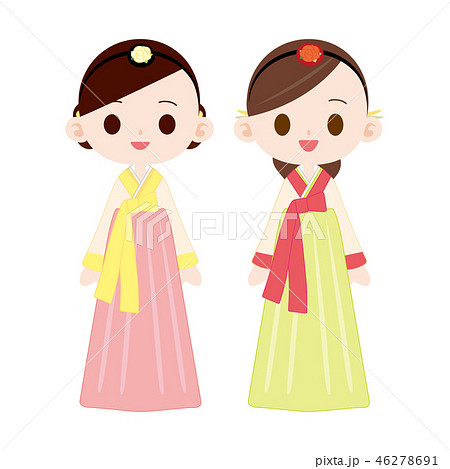 